Vertebrobasilar IschemiaLast updated: April 20, 2019Etiology	1Pathophysiology	1Clinical Features	1Diagnosis	1Medical Treatment	1Surgical Vertebral artery reconstruction	1Indications	2Procedure	2Postoperative	2Complications	2Subclavian Steal	3Clinical Features	3Diagnosis	3Treatment	3EtiologyAtherosclerosisExtrinsic compression (e.g. osteophyte, cervical spine dislocation) – esp. V2 segmentRepetitive trauma (e.g. chiropractic manipulation)Fibromuscular lesionsAneurysmsDissectionsTakayasu diseaseN.B. most serious vertebrobasilar disease is intracranial, where surgery is not feasible.(vs. carotid disease – extracranial, with good surgery results)PathophysiologyHemodynamic ischemia (low risk of infarction):significant disease must be present in both VAs + incomplete compensation via circle of Willis.subclavian-vertebral steal phenomenon. see belowrepetitive, short-lived symptoms, which are more of nuisance than danger (but risk of traumatic injuries resulting from loss of balance).symptoms are reproducible with postural - positional* changes.*neck rotation or extensionsymptoms are aggravated by cardiac insufficiency.Embolic ischemia (≈ 30%) from atherosclerotic ostial stenosis of subclavian, vertebral, or basilar arteries.likely to cause dangerous infarcts that leave permanent and debilitating strokes. Thrombotic ischemiaN.B it is very rare for VA to be completely occluded at the origin!Clinical Features- ischemia of "end-organ" of posterior circulation (brainstem, cerebellum, occipital lobes).see p. Vas3 >>DiagnosisOnly few studies clearly ascertain VA anatomy:Systolic BP difference > 15 mmHg between arms (suggests subclavian stenosis).Duplex ultrasound - significant limitations (vs. carotid artery); used mainly to detect:flow reversal within VAflow velocity changes (consistent with proximal stenosis).MRI & MRA - visualization of VA and BA, posterior fossa infarcts.Arteriography (diagnostic test of choice; mandatory prior to any operative intervention)most common site of VA disease is at its origin - requires special projections.suspected VA compression → dynamic angiography (incorporates provocative positioning).delayed imaging - reconstitution of extracranial VA through cervical collaterals.Medical TreatmentDual antiplatelet therapy (long-term) - for patients not amenable to surgery or endoluminal therapy.N.B. role of dual antiplatelet therapy is proven (vs. unclear for carotid stenosis)Cerebroselective calcium antagonists:CinnarizineMechanism of action:blocks Ca2+ channels → vasodilatation (cerebral, coronary, peripheral).does not affect BP and heart rate.blocks H1 receptors → vestibular suppressionimproves blood rheology.Administration: well absorbed per os; T1/2 ≈ 3-6 hrs; max dose – 225 mg/d.Indications:chronic cerebrovascular insufficiency 25-75 mg × 3/dlabyrinth disorders (vertigo, tinnitus, motion sickness, Ménière disease) 50 mg × 1-2/d.migraine prophylaxisperipheral circulation disorders 50 mg × 3/d.Adverse effects: CNS sedation, dry mouth, constipation, epigastric distress (H: use with food), extrapyramidal side effects (e.g. hand tremor), hypotension.Flunarizine – bifluor derivative of cinnarizine – can be administered ×1/d (T1/2 ≈ 18 days).10-15 mg × 1/d at bedtimeSurgical Vertebral artery reconstruction- fewer ischemic complications (than carotid surgery) and durable long-term results.IndicationsN.B. unilateral VA stenosis in asymptomatic patient is not indication for surgery!Single normal-caliber VA can supply sufficient blood flow into BA regardless of status of contralateral VA.Bilateral severe (> 70%) stenosisSymptomatic cases:Hemodynamic symptoms + insufficient blood flow to basilar artery (i.e. severely stenotic [> 75%] VA and equally diseased or occluded contralateral VA)asymptomatic status indicates good compensation from carotid circulation (via PComA).Embolic symptoms regardless of condition of contralateral VA. Procedure- disease location dictates type of surgical reconstruction:Ostial (V1 segment) - two main options:balloon angioplasty & stenting; stent has to protrude into subclavian lumen (VA ostium is very muscular and has to be stented)transposition of proximal VA onto common carotid arteryVA bypass:origin - common carotid artery or subclavian artery.conduit - saphenous vein or prosthetic material (polytetrafluoroethylene or Dacron).subclavian-vertebral endarterectomy is less commonly performed.V2 segment (surgical reconstruction is very rarely undertaken) – ligation (at C1-2 level) and bypass to V3 segment.extrinsic lesions can be corrected to relieve kinking or compression of artery (e.g. cervical alignment or surgically opening foramina transversaria).most common indication for V2 segment exposure - control of hemorrhage in traumatic injuries to V2 segment (H: proximal & distal ligation of artery or coil embolization). V3 segment:saphenous vein bypass from CCA, subclavian, or proximal VA.transposition of ECA or hypertrophied occipital artery to distal VA.transposition of distal VA to side of distal ICA. V4 segment – treat only if maximal medical therapy fails!balloon angioplasty & stentingsaphenous vein bypass from distal ICA - surgical exposure requires resection of C1 transverse process and part of its posterior arch.Postoperativelong-term antiplatelet therapy (e.g. aspirin). ComplicationsCombined morbidity/mortality rates:Proximal reconstructions (technically easier) - 0.9%.Distal reconstructions - 3-4%.Stroke, hematoma, thrombosis, lymphocele.Nerve injury (e.g. Horner syndrome, spinal accessory nerve, vagus nerve).ptosis on operative side (known complication of proximal VA reconstructions - traction injury of lower cervical sympathetic nerves) - usually temporary.Subclavian Steal- occlusive disease in proximal subclavian artery (or innominate artery) → blood flow reversal down VA* on affected side to ischemic limb (i.e. blood siphoning away from brain):*VA fills from contralateral VA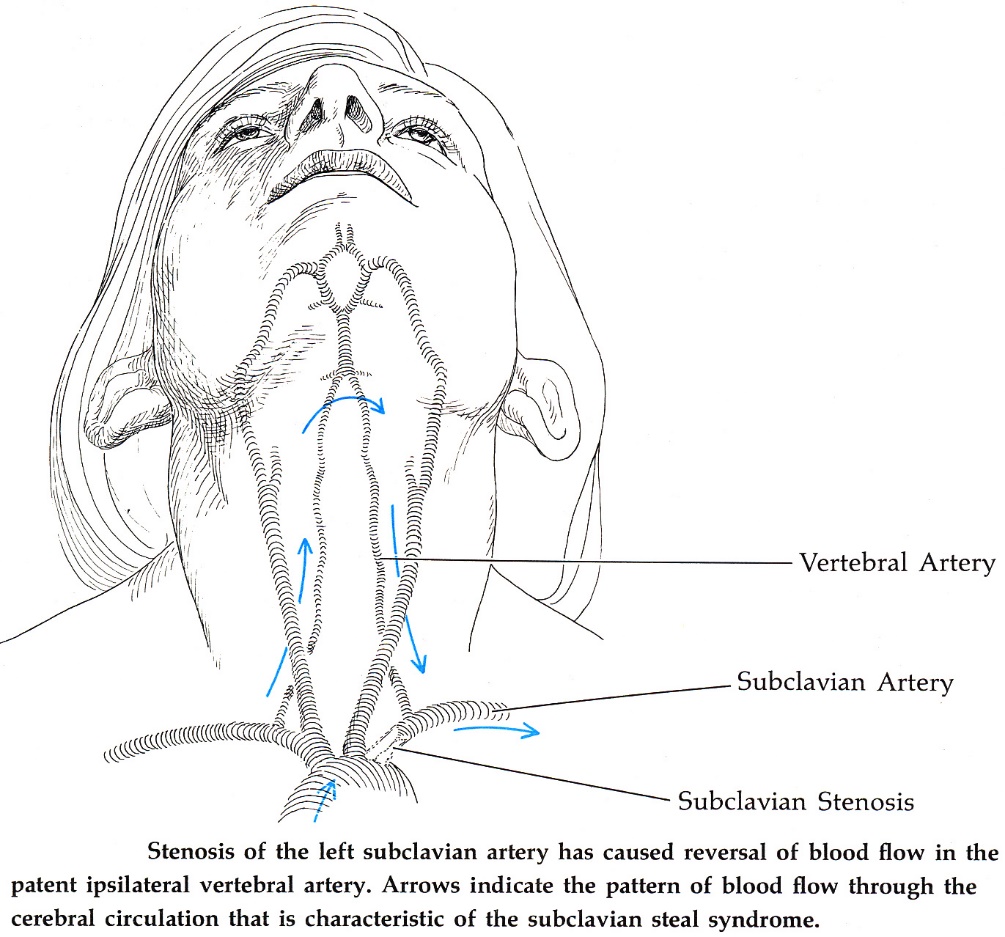 Clinical Features- often precipitated by limb exercise:vertebrobasilar TIAs (but rarely causes stroke).posterior circulation symptoms with arm exercisebruit may be heard over subclavian artery.BP diminished in affected limb (systolic BP difference > 15-20 mmHg between arms supports diagnosis).pulse beat in radial artery is diminished and asynchronously follows that of other side.limb claudication; limb may become cyanotic if held above heart level.N.B. majority of persons with subclavian steal detected by noninvasive techniques have no neurological symptoms (i.e. merely radiographic curiosity).DiagnosisTreatmentSurgery is almost never indicated.Bibliography for ch. “Neurovascular Disorders” → follow this link >>Viktor’s Notes℠ for the Neurosurgery ResidentPlease visit website at www.NeurosurgeryResident.netOblique MRA of aortic arch - high-grade stenosis of proximal left subclavian artery (arrow):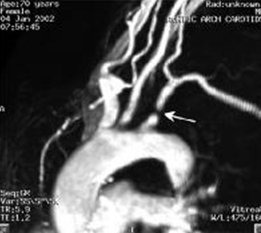 Oblique 3D contrast-enhanced MRA of aortic arch - high-grade stenosis of proximal left subclavian artery (white arrow); left common carotid artery (LCCA); left subclavian artery (LSCA) (blue arrow):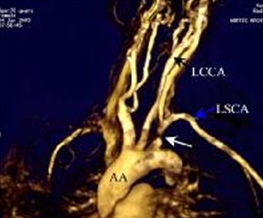 Oblique 3D contrast-enhanced MRA of aortic arch - high-grade stenosis of proximal left subclavian artery (white arrow); left common carotid artery (LCCA); left subclavian artery (LSCA) (blue arrow):Aortic arch aortogram:A. Left anterior oblique projection, arterial phase: proximal occlusion of left subclavian artery (arrow). Note irregularity and tortuosity of right VA - related to degenerative changes in cervical vertebrae (small arrow).B. Right anterior oblique projection late phase of aortogram; distal segment of left subclavian artery (arrow) fills via retrograde flow in left VA, despite this vessel being almost completely obstructed at its origin (small arrow):Aortic arch aortogram:A. Left anterior oblique projection, arterial phase: proximal occlusion of left subclavian artery (arrow). Note irregularity and tortuosity of right VA - related to degenerative changes in cervical vertebrae (small arrow).B. Right anterior oblique projection late phase of aortogram; distal segment of left subclavian artery (arrow) fills via retrograde flow in left VA, despite this vessel being almost completely obstructed at its origin (small arrow):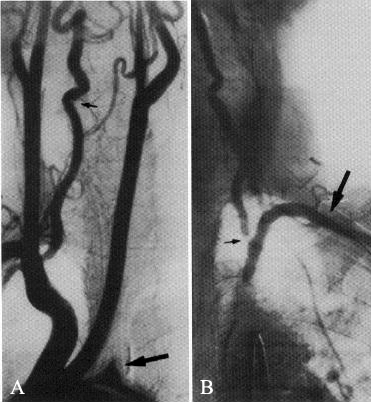 